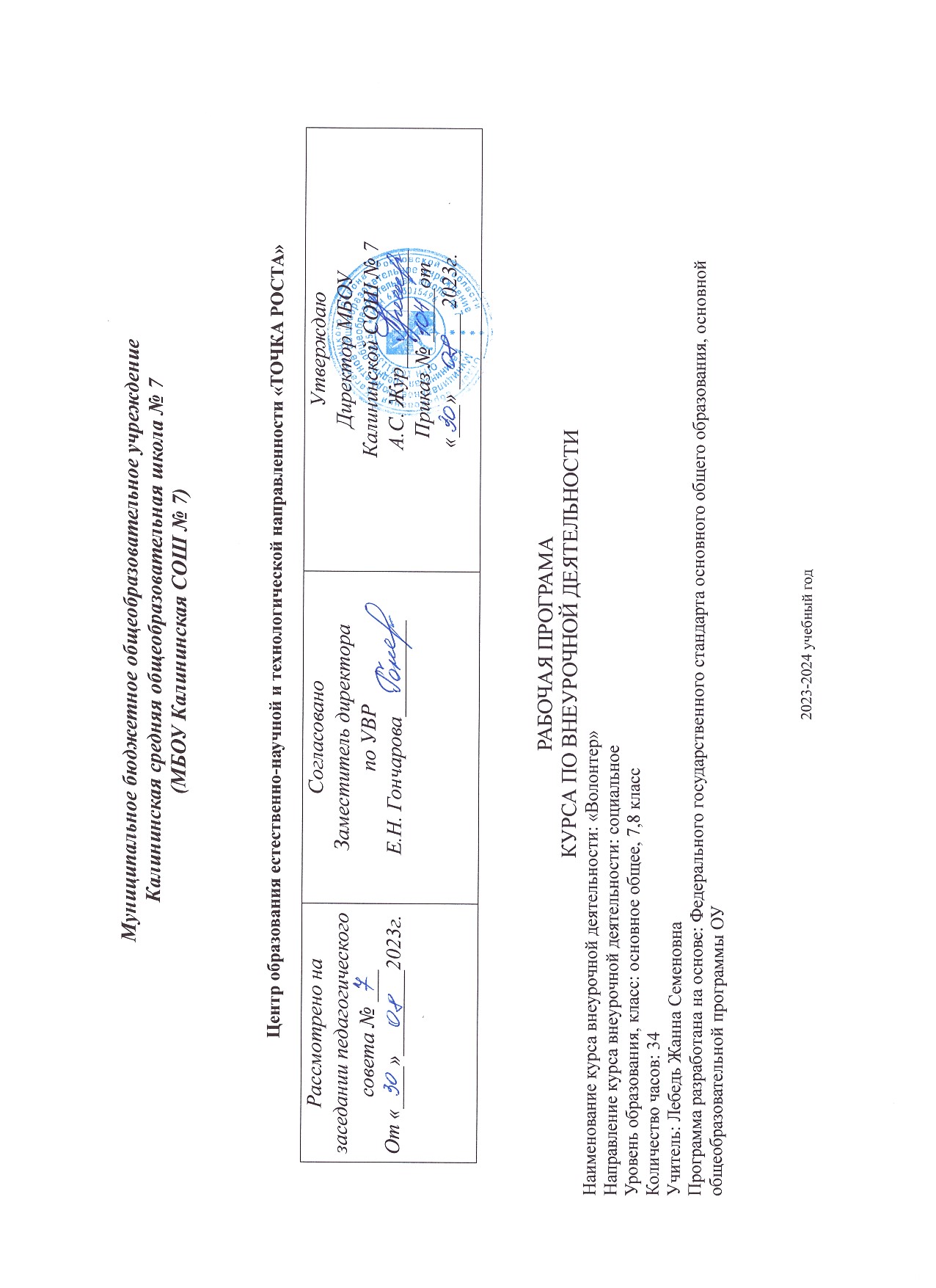 Пояснительная записка	Внеурочная деятельность - это образовательная деятельность, осуществляемая в формах, отличных от классно-урочной системы, и направленная на достижение планируемых результатов освоения основной образовательной программы начального(основного) общего образования. Внеурочная деятельность является составной частью учебно-воспитательного процесса и одной из форм организации свободного времени обучающихся.  Внеурочная деятельность понимается сегодня преимущественно как деятельность, организуемая во внеурочное время для удовлетворения потребностей обучающихся в содержательном досуге, их участии в самоуправлении и общественно полезной деятельности. Реализация данного курса внеурочной деятельности осуществляется на основе обновленной материально-технической базы для формирования у обучающихся современных технологических и естественно-научных навыков центра образования естественно-научной и технологической направленности «Точка роста».	Рабочая программа по внеурочной деятельности «Волонтёр» разработана на основании следующих нормативных и методических материалов, обеспечивающих организацию образовательного процесса:Федеральный закон от 29.12.2012 г. № 273-ФЗ «Об образовании в Российской Федерации»Федеральный закон от 26 мая 2021г. №144 – ФЗ «О внесении изменений в ФЗ «Об образовании в РФ»Приказ Министерства Просвещения Российской Федерации от 22.03.2021 № 115 «Об утверждении Порядка организации и осуществления образовательной деятельности по основным общеобразовательным программам - образовательным программам начального общего, основного общего и среднего общего образования», вступает с силу с 01.09.2021г.Письмо Министерства образования и науки РФ от 14.12.2015 года № 093564 «О внеурочной деятельности и реализации дополнительных общеобразовательных программ»Постановление Главного государственного санитарного врача Российской Федерации от 28.09.2020 № 28 (Зарегистрирован Минюстом России 18.12.2020 № 61573) Об утверждении СанПиН 2.4.3648-20 «Санитарно-эпидемиологические требования к организациям воспитания и обучения, отдыха и оздоровления детей и молодежи».Устав Муниципального бюджетного общеобразовательного учреждения «Калининская средняя общеобразовательная школа № 7»Положение о рабочей программе внеурочной деятельности МБОУ Калининской СОШ№ 7.План внеурочной деятельности МБОУ Калининской СОШ № 7 на 2022- 2023 учебный год.Цели и задачи внеурочной деятельности курса «Волонтёр»   Целью программы является:Формирование позитивных установок учащихся на добровольческую деятельность. Возрождение лучших отечественных традиций благотворительности, воспитание доброты, чуткости, сострадания.    Задачи:- воспитание гражданственности, патриотизма, уважения к правам, свободам и обязанностям человека; - воспитание нравственных чувств и этического сознания; - воспитание трудолюбия, творческого отношения к учению, труду, жизни; - формирование жизненных ценностей и развитие поведенческих навыков учащихся; - формирование здорового образа жизни; - воспитание ценностного отношения к природе, окружающей среде (экологическое воспитание); - воспитание ценностного отношения к прекрасному, формирование представлений об эстетических идеалах и ценностях (эстетическое воспитание); - формирование опыта и навыков для реализации собственных идей и проектов в социальной сфере; - формирование сплоченного деятельного коллектива волонтеров. Общая характеристика курса внеурочной деятельности «Волонтёр»Программа «Волонтёр» осуществляет деятельностный подход к организации психолого-педагогических условий внутри школы. Основная цель занятий - обеспечение наиболее благоприятных условий для гармоничного развития, самореализации и социализации каждого ребенка. Основные принципы полностью согласуются с базовыми принципами современного педагогического процесса: принципом развития личности за счет ее собственной активности, ориентация на субъект - субъективное взаимодействие, принципов непрерывности, открытости, гуманизации, индивидуализации. Кроме того, в программу включены вопросы правового воспитания, темы гражданственности.Программа обучения актива детских объединений нацелена на освоение учащимися основ управления коллективом, этапов проектирования работы объединения, формирование умений и навыков организаторской деятельности, отработку моделей эффективного общения и поведения в различных жизненных ситуацияхСтремление к объединению детей и подростков - естественная потребность в этом возрасте, так как объединяясь в группы, подростки стремятся самоутвердиться, самореализоваться, испытывают свою защищенность. В программе особое значение уделяется формам социализации, самореализации, саморазвития.Курс внеурочной деятельности «Волонтёр» представляет собой комплекс знаний, отражающих основные объекты изучения: общество и его основные сферы, положение человека в обществе, правовое регулирование общественных отношений. Помимо знаний, важными содержательными компонентами курса являются: социальные навыки, умения, совокупность моральных норм и гуманистических ценностей; правовые нормы, лежащие в основе правомерного поведения.Место курса «Волонтёр» в плане внеурочной деятельности.                                                                                                                                                                   Занятия проводятся в центре образования естественно-научной и технологической направленности «ТОЧКА РОСТА» в зоне коворкинга согласно расписанию.Формы контроля усвоения содержания.Формы контроля результативности работы:1. Собеседование с педагогом по основам поиска информации на заданную тему – это оценка умения работать с различными источниками информации (можно осуществить на занятиях в классе, но более действенно проводить в библиотеке). 2.Самостоятельные творческие задания, выполняемые учениками во внеурочное время при поддержке родителей или педагогов, используют для оценки умения работать с различными источниками информации (целесообразно использовать при значительном объѐме программного материала и ограниченном количестве учебных часов). 3. Участие в конкурсных программах, фестивалях, фотовыставках – это оценка знаний, умений и навыков по всему комплексу освоения содержания программы на определённом этапе (уровень мотивации, теоретическая подготовка, знания из области общеобразовательных дисциплин, владение элементами методик исследований и способность к обобщению). 4. Результаты участия в конкурсах проектно-исследовательских работ – показатель степени формирования ключевых компетентностей.Планируемые результаты освоения курса «Волонтёр»В процессе обучения и воспитания собственных установок, потребностей в значимой мотивации на соблюдение норм и правил здорового образа жизни, формирования гражданской жизненной позиции у обучающихся формируются познавательные, личностные, регулятивные, коммуникативные универсальные учебные действия. Основная образовательная программа учреждения предусматривает достижение следующих результатов образования: личностные результаты — готовность и способность обучающихся к саморазвитию, сформированность мотивации к учению и познанию, ценностно-смысловые установки обучающихся школы, отражающие их индивидуально-личностные позиции, социальные компетентности, личностные качества; сформированность основ российской, гражданской идентичности; метапредметные результаты — освоенные обучающимися универсальные учебные действия (познавательные, регулятивные и коммуникативные); предметные результаты — освоенный обучающимися в ходе изучения учебных предметов опыт специфической для каждой предметной области деятельности по получению нового знания, его преобразованию и применению, а также система основополагающих элементов научного знания, лежащая в основе современной научной картины мира. Воспитанники имеют устойчивый интерес к познавательной деятельности. Инициативны в проведении общественно-полезных дел. Обладают навыками саморегуляции и психонастроя, взаимодействия с социумом.Содержание курса «Волонтёр»7, 8 классПрограмма курса внеурочной деятельности «Волонтёр» рассчитана на 34 часа в расчете 1 час в неделю (34 учебных недели согласно ФГОС ООО). Программа скорректирована и будет пройдена за 34 часов. Внесение изменений в календарно-тематическое планирование по курсу внеурочной деятельности «Волонтёр» в 7 классе на 2022-2023 учебный год                                                               Учебно – методическое и материально техническое обеспечение.I.  Учебно-методическое обеспечение:1.Абрамова Г.С. Практическая психология. 2.Тренинги с подростками: программы, конспекты занятий/ авт.-сост. Голубева Ю. А. и др. – Волгоград: Учитель3.Васильев Н.Н. Тренинг преодоления конфликтов.4.Безопасные игры / Сборник социально-психологических игр. Под общей редакцией: Молокановой Т.В. – заведующей социально-психологической службой ВДЦ «Орленок»5.Лютова Е.К., Монина Г.Б. Тренинг эффективного взаимодействия с детьми. - СПб.: ООО Издательство «Речь»6.Смолий Е.С. Организация и развитие ученического самоуправления в общеобразовательном учреждении. – М. 7.Тренинги с подростками: программы, конспекты занятий/ авт.-сост. Голубева Ю. А. и др. – Волгоград: Учитель8.Фопель К. Как научить детей сотрудничать? Психологические игры и упражнения. Практическое пособие для педагогов и школьных психологов. – М.: Генезис II. Интернет – ресурсы для реализации программы:1. Волонтерское движение /volunteers.html   и  /taxonomy/term/7237/all 2. Институт волонтёрства /publ/institut_volonterstva/9-1-0-481 3. Отряд волонтерского движения /deiatelnost/izdat_deit/elekt_obr_res/tretiykova/index.htm 4. Устав волонтера /ustav_vol.htm 5. Методические рекомендации по организации  волонтерских отрядов по пропаганде здорового образа жизни, противодействию распространения наркомании, алкоголизма и табакокурения в молодежной среде /index.php?topic=345.0 6. Волонтёрский отряд «Планета друзей» /volonterskiotrad.htm III. Материально-техническое обеспечение:Настенные доски для иллюстративного материала, портреты исторических деятелей, карты.Шкафы для хранения дидактических материалов.КомпьютерМультимедийный проекторПрограмма курса внеурочной деятельности «Волонтёр» рассчитана на 34 часа в расчете 1 час в неделю (34 учебных недели согласно ФГОС ООО). Программа скорректирована и будет пройдена за 34 часов. Внесение изменений в календарно-тематическое планирование по курсу внеурочной деятельности «Волонтёр» в 8 классе на 2022-2023 учебный годУчебно – методическое и материально техническое обеспечение.I. Учебно-методическое обеспечение:1.Абрамова Г.С. Практическая психология. 2.Тренинги с подростками: программы, конспекты занятий/ авт.-сост. Голубева Ю. А. и др. – Волгоград: Учитель3.Васильев Н.Н. Тренинг преодоления конфликтов.4.Безопасные игры / Сборник социально-психологических игр. Под общей редакцией: Молокановой Т.В. – заведующей социально-психологической службой ВДЦ «Орленок»5.Лютова Е.К., Монина Г.Б. Тренинг эффективного взаимодействия с детьми. - СПб.: ООО Издательство «Речь»6.Смолий Е.С. Организация и развитие ученического самоуправления в общеобразовательном учреждении. – М. 7.Тренинги с подростками: программы, конспекты занятий/ авт.-сост. Голубева Ю. А. и др. – Волгоград: Учитель8.Фопель К. Как научить детей сотрудничать? Психологические игры и упражнения. Практическое пособие для педагогов и школьных психологов. – М.: Генезис II. Интернет – ресурсы для реализации программы:1. Волонтерское движение /volunteers.html   и  /taxonomy/term/7237/all 2. Институт волонтёрства /publ/institut_volonterstva/9-1-0-481 3. Отряд волонтерского движения /deiatelnost/izdat_deit/elekt_obr_res/tretiykova/index.htm 4. Устав волонтера /ustav_vol.htm 5. Методические рекомендации по организации  волонтерских отрядов по пропаганде здорового образа жизни, противодействию распространения наркомании, алкоголизма и табакокурения в молодежной среде /index.php?topic=345.0 6. Волонтёрский отряд «Планета друзей» /volonterskiotrad.htm III. Материально-техническое обеспечение:Настенные доски для иллюстративного материала, портреты исторических деятелей, карты.Шкафы для хранения дидактических материалов.КомпьютерМультимедийный проекторКлассКоличество часов в неделю Количество учебных недельКоличество часов в год713434813434№ п/пТемаКол-во часовФормы организации учебныхзанятияВиды учебной деятельностиобучающихся1.«Мы – волонтеры!» Создание волонтерского отряда 11Волонтерское движение, история возникновения. Права и обязанности волонтера. Кодекс волонтера"10 заповедей волонтера" или "права волонтера"  «Российское движение школьников», направления  деятельности.слушать объяснения учителя. анализировать и применять полученную информацию работать с информацией  в интернете2.«Познаю себя и других» (психологическая подготовка волонтеров) 11Тренинги:Как я ощущаю окружающий мир? Что такое восприятие? Зачем нам общаться?«Каков я на самом деле» тренингМои сильные и слабые стороны Моя индивидуальность Уверенное и неуверенное поведение Эмоции и чувства Человек рождается для добрых дел «Кто, если не я»«Здравствуй, я твой друг»выполнять задания по разграничению понятий.3.«Учимся работать с документами»4Правовые акты волонтѐрской деятельности Документы волонтѐрской деятельностиКнижка волонтѐра Паспорт волонтѐравыполнять работы практикума.4.«Адреса милосердия. Участие в благотворительных акциях» 8Разработка акций и мероприятий здоровьесберегающего характера.Подвижные игры для младших школьников.Спортивный флеш-моб.Организация и проведение спортивной акции «Занимаясь спортом, сохраним здоровье» в рамках Дня борьбы со СПИДом.Организация и проведение игры по станциям «Жизнь без вредных привычек», в рамках Международного дня борьбы с наркоманией и наркобизнесом.Организация и проведение социально-значимой акции «Передай добро по кругу!»Выпуск стенгазеты «Мы - за здоровое поколение!»Защита проектов «За нами- будущее»определяют круг людей, нуждающихся в заботе и внимании - это дети с ограниченными возможностями, дети из малообеспеченных семей, сироты, пожи-лые люди. Волонтѐры оказывают им адресную помощь, на практике реализуют знания, полученные ими в период подготовки. выполнять работы практикума№ п/пДата проведенияДата проведенияТема Кол-во часов№ п/ппланфактТема Кол-во часовТема 1 «Мы – волонтеры!» 11 чТема 1 «Мы – волонтеры!» 11 чТема 1 «Мы – волонтеры!» 11 чТема 1 «Мы – волонтеры!» 11 чТема 1 «Мы – волонтеры!» 11 ч103.09Волонтерский отряд. его создание 1210.09История волонтерского движения в мире и России. 1317.09Обязанности и права волонтёра 1424.09Положения о волонтёрском отряде 1501.10Функции волонтѐра 1608.10Особенности волонтёрской деятельности1715.10Моральные качества волонтёра, практические умения 1822.10Волонтѐрское движение в мире 1929.10Развитие волонтѐрского движения 11012.11Волонтёрское движение в РФ 11119.11Направления деятельности. «Российское движение школьников»1Тема 2«Познаю себя и других» 11чТема 2«Познаю себя и других» 11чТема 2«Познаю себя и других» 11чТема 2«Познаю себя и других» 11чТема 2«Познаю себя и других» 11ч1226.11Моё восприятие окружающего мира? 11303.12Понятие восприятия11410.12Зачем общаться людям?11517.12Тренинг «Каков я на самом деле» 11624.12Мои слабые и сильные стороны 11714.01Понятие-  индивидуальность 11821.01Уверенное и неуверенное поведение 11928.01Чувства и эмоции 12004.02Человек рождается для добрых дел 12111.02Мой выбор12218.02Я твой друг1Тема 3 «Учимся работать с документами» 4 чТема 3 «Учимся работать с документами» 4 чТема 3 «Учимся работать с документами» 4 чТема 3 «Учимся работать с документами» 4 чТема 3 «Учимся работать с документами» 4 ч2325.02Акты и правовые документы волонтёрской деятельности 12404.03Основная документация волонтёрской деятельности12511.03Книжка волонтѐра 12618.03Паспорт волонтѐра 1Тема 4 «Адреса милосердия. Участие в благотворительных акциях» 8 чТема 4 «Адреса милосердия. Участие в благотворительных акциях» 8 чТема 4 «Адреса милосердия. Участие в благотворительных акциях» 8 чТема 4 «Адреса милосердия. Участие в благотворительных акциях» 8 чТема 4 «Адреса милосердия. Участие в благотворительных акциях» 8 ч2725.03Разработка мероприятий и акций здоровьесберегающего характера.12808.04Игры для младших школьников.12915.04Спортивный флеш-моб.13022.04Спортивная акция «Занимаясь спортом, сохраним здоровье» в рамках Дня борьбы со СПИДом.13129.04Проведение игры по станциям «Жизнь без вредных привычек», в рамках Международного дня борьбы с наркоманией и наркобизнесом.13206.05Проведение социально-значимой акции «Передай добро по кругу!»13313.05Проведение социально-значимой акции «Спасём жизнь вместе»13420.05Проведение акции «Чистый дом»1№ п/пНаименование измененияСрокиОснованиеВариант реализации программного материалаПримечание№ п/пДата проведенияДата проведенияТема Кол-во часов№ п/ппланфактТема Кол-во часовТема 1 «Мы – волонтеры!» 11 чТема 1 «Мы – волонтеры!» 11 чТема 1 «Мы – волонтеры!» 11 чТема 1 «Мы – волонтеры!» 11 чТема 1 «Мы – волонтеры!» 11 ч103.09Создание волонтерского отряда 1210.09Из истории волонтерского движения в мире и России. 1317.09Права и обязанности волонтёра 1424.09Проект положения о волонтёрском отряде 1501.10Функции волонтёра 1608.10Особенности волонтёра 1715.10Поступки, моральные качества волонтёра, практические умения 1822.10Волонтёрское движение в мире и за рубежом 1929.10Развитие волонтёрского движения 11012.11Особенности волонтёрского движения в РФ 11119.11«Российское движение школьников», направления деятельности.1Тема 2«Познаю себя и других» 11чТема 2«Познаю себя и других» 11чТема 2«Познаю себя и других» 11чТема 2«Познаю себя и других» 11чТема 2«Познаю себя и других» 11ч1226.11Как я ощущаю окружающий мир? 11303.12Что такое восприятие? 11410.12Зачем нам общаться?11517.12«Каков я на самом деле» тренинг11624.12Мои сильные и слабые стороны 11714.01Моя индивидуальность 11821.01Уверенное и неуверенное поведение 11928.01Эмоции и чувства 12004.02Человек рождается для добрых дел 12111.02«Кто, если не я»12218.02«Здравствуй, я твой друг» 1Тема 3 «Учимся работать с документами» 4 чТема 3 «Учимся работать с документами» 4 чТема 3 «Учимся работать с документами» 4 чТема 3 «Учимся работать с документами» 4 чТема 3 «Учимся работать с документами» 4 ч2325.02Правовые акты волонтёрской деятельности 12404.03Документы волонтёрской деятельности12511.03Книжка волонтёра 12618.03Паспорт волонтёра 1Тема 4 «Адреса милосердия. Участие в благотворительных акциях» 8 чТема 4 «Адреса милосердия. Участие в благотворительных акциях» 8 чТема 4 «Адреса милосердия. Участие в благотворительных акциях» 8 чТема 4 «Адреса милосердия. Участие в благотворительных акциях» 8 чТема 4 «Адреса милосердия. Участие в благотворительных акциях» 8 ч2725.03Разработка акций и мероприятий здоровьесберегающего характера.12808.04Подвижные игры для младших школьников.12915.04Спортивный флеш-моб.13022.04Организация и проведение спортивной акции «Занимаясь спортом, сохраним здоровье» в рамках Дня борьбы со СПИДом.13129.04Организация и проведение игры по станциям «Жизнь без вредных привычек», в рамках Международного дня борьбы с наркоманией и наркобизнесом.13206.05Организация и проведение социально-значимой акции «Передай добро по кругу!»13313.05Организация и проведение социально-значимой акции «Спасём жизнь вместе»13420.05Организация и проведение акции «Чистый дом»1№ п/пНаименование измененияСрокиОснованиеВариант реализации программного материалаПримечание